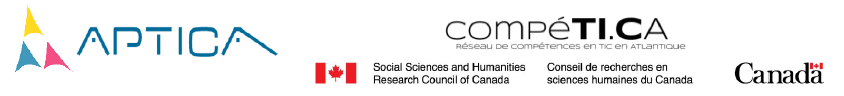 Journée de recherche CompéTICA 4 novembre 2017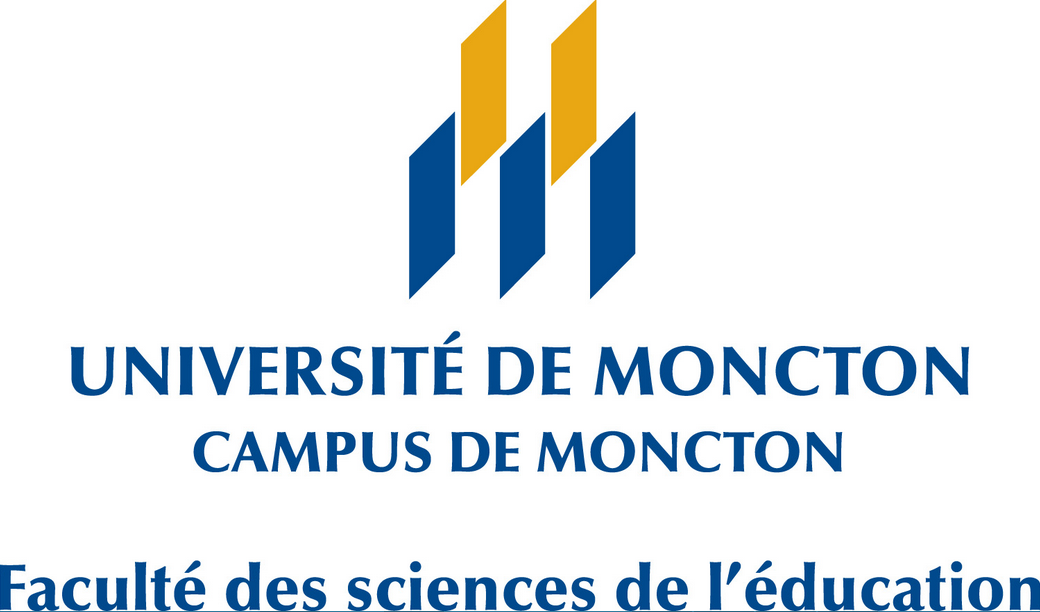 Formulaire de proposition de communicationDate limite: 18 septembre 2017Envoyer à: etd8848@umoncton.ca  Un accusé-réception sera envoyé au plus tard le 2 octobre 2017.Si vous ne recevez pas de confirmation, contactez Takam Djambong à l’adresse courriel indiquée ci-dessusTitre de votre proposition :Résumé de votre proposition de communication: (250 mots au maximum)NomÉtablissement/InstitutionFonctionAdresse courrielPremier auteurDeuxième auteurTroisième auteurQuatrième auteurCinquième auteur